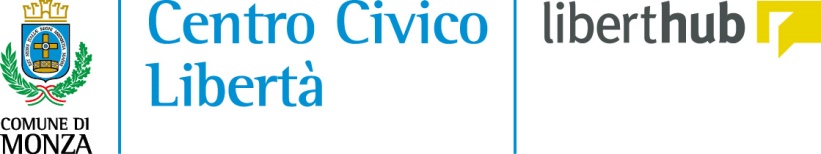 ORARI D’APERTURAINFO POINT:SEGRETERIA DI QUARTIERE:BAR CIVICO 144:Ufficio Anagrafe
2° e 4° Venerdì del mese dalle 8:30 alle 12:30Punto prestito biblioteca
Tutti i Venerdì dalle 9:00 alle 12:00Viale Libertà, 144 | 20900 Monza MB | T 039 2020529 | centrocivico.liberta@comune.monza.itLunedì14:00 – 18:00Da martedì a venerdì 9:00 – 13:0014:00 – 18:00Sabato 9:00 – 13:00Martedì9:00 – 12:00Giovedì9:00 – 12:0014:00 – 16:00Venerdì9:00 – 12:00Lunedì7:30 – 20:00Martedì7:30 – 02:00Mercoledì7:30 – 02:00Giovedì7:30 – 02:00Venerdì7:30 – 02:00Sabato7:30 – 02:00Domenica9:00 – 02:00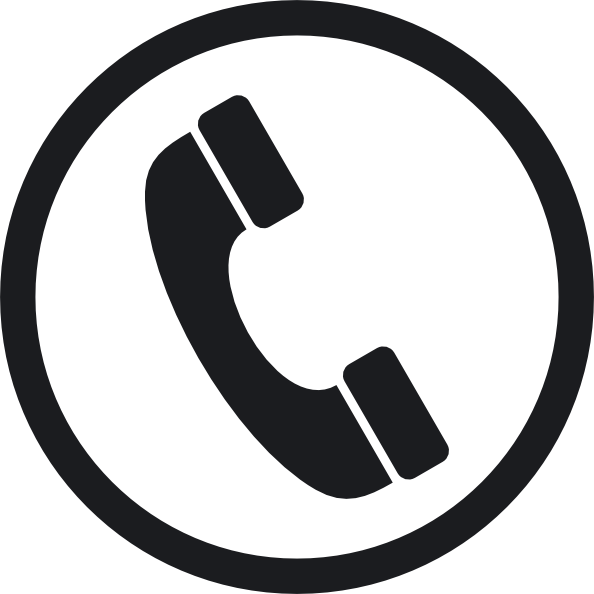 039 9405700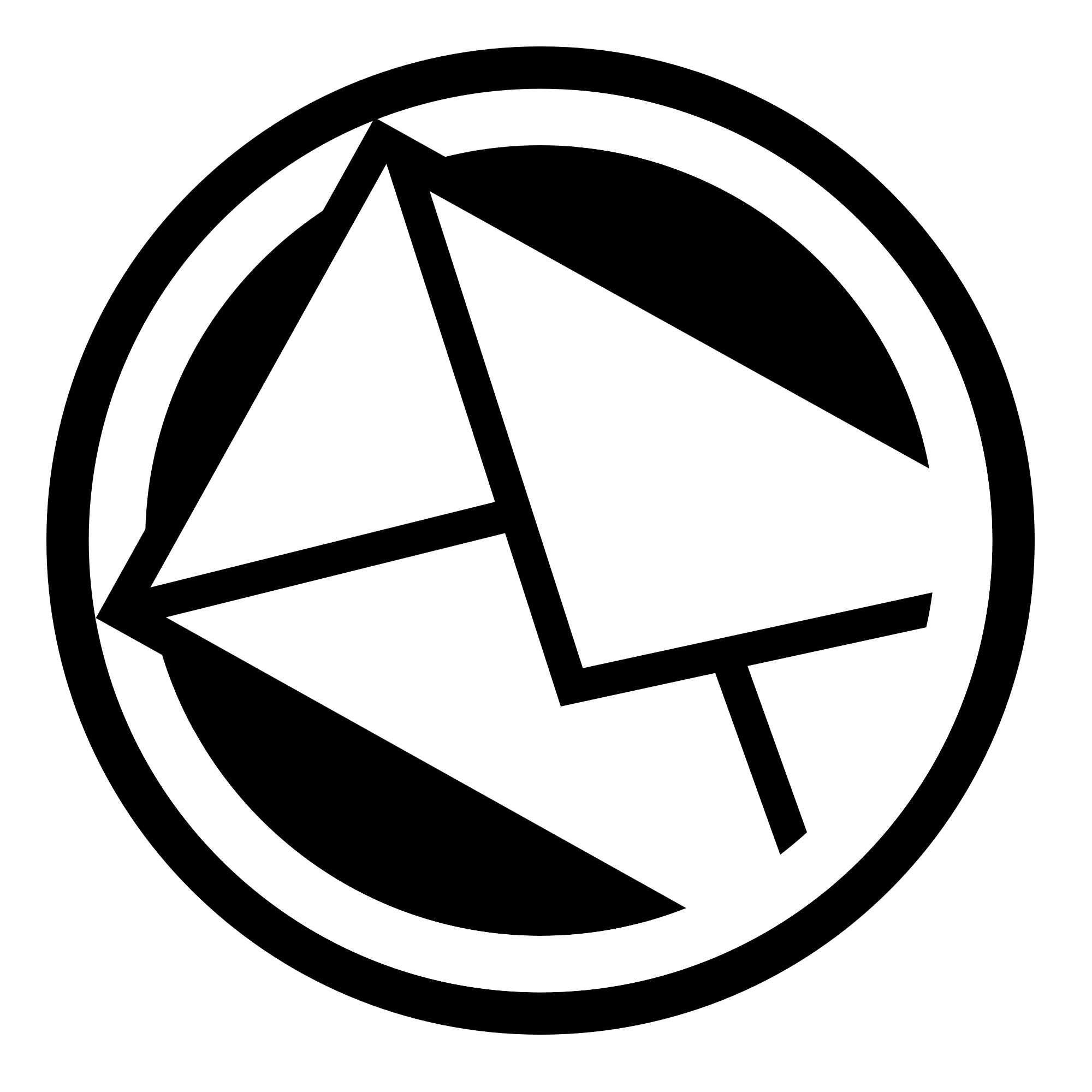 Info@liberthub.it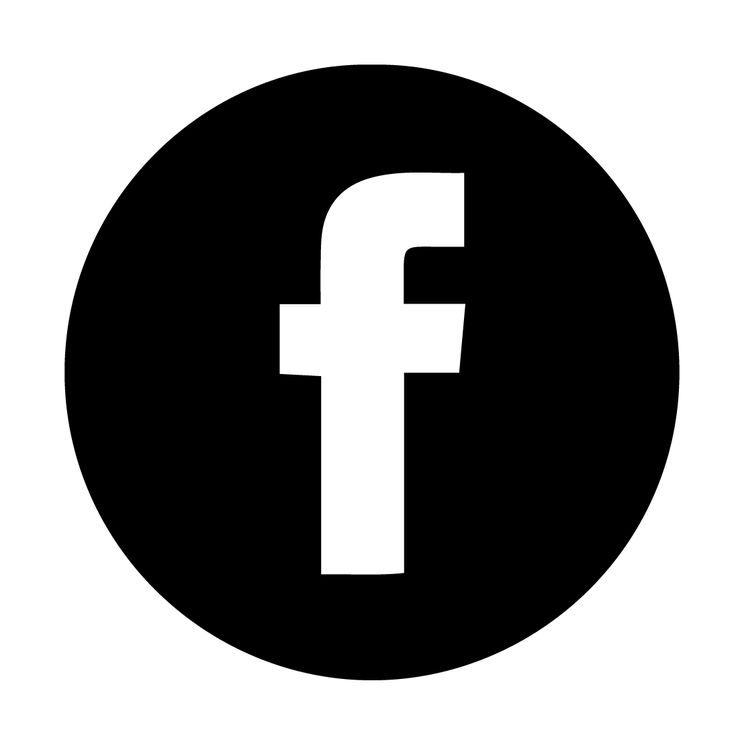 
www.facebook.com/liberthub